HUMBAUR FlexBox: durchdachte 
Fahrzeugaufbauten für effizienten 
Warenverkehr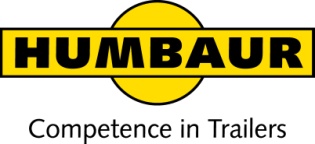 Neuheiten der Sparte Fahrzeugaufbauten vorgestelltGFK-Leichtbaukonzepte im FokusNeuer Service: Humbaur 24/7Jetzt auch Kofferaufbauten für LKW-FahrgestelleGersthofen, 4. Juli 2018Die IAA Nutzfahrzeuge 2018 wirft ihre Schatten voraus: Humbaur, einer der größten Hersteller von Anhängern und Fahrzeugaufbauten in Europa, gibt einen Einblick in die aktuelle Modellpalette seiner FlexBox-Fahrzeugaufbauten, die in enger Abstimmung mit der Automobilindustrie und führenden europäischen Logistikdienstleistern entwickelt wurde. Das Material- und Aufbau-Konzept passt sehr gut zu den Anforderungen der kommenden E-Mobility. Den Kunden in den Fokus nimmt der neue Pannenhilfe-Service Humbaur 24/7, bei dem Humbaur mit dem ADAC Truckservice zusammenarbeitet.2016 ist die Humbaur FlexBox, das innovative Konzept für den Verteilerverkehr, erfolgreich am Markt gestartet. Die FlexBox wird in enger Abstimmung mit der Automobilindustrie und führenden europäischen Logistikdienstleistern entwickelt und weiterentwickelt. Variabel in Länge, Breite und Höhe kann sie auf beliebigen Fahrzeugtypen aufgebaut werden. So entstehen optimierte Nutzfahrzeuge und die dazu passenden Anhänger für den Verteilerverkehr. „Als zertifizierter Aufbau-Partner von Iveco, Nissan, Opel und Renault sowie als Integrated Partner Volkswagen Nutzfahrzeuge steht Humbaur für Qualität auf höchstem Niveau und liefert für jedes Fahrzeug und jede Anforderung die passende Lösung“, bestätigt Christian Dieminger, Geschäftsleiter bei Humbaur. Untermauert wird der Qualitätsanspruch durch das zertifizierte Qualitäts-Management-System des Herstellers (DIN EN ISO 9001:2015 sowie KBA-ZM-A).FlexBox-NeuheitenDie FlexBox-Kofferaufbauten sind in drei Serien aufgeteilt: Dry, Cool und Freeze. Die stetige Weiterentwicklung der Fahrzeugaufbauten bringt für Kunden 2018 erfreuliche Neuerungen: Das abgerundete Eckendesign bringt Vorteile bei der Aerodynamik und hilft, neben der GFK-Leichtbauweise, die Verbrauchswerte zu senken. Die nutzlastoptimierte Bauweise sorgt gleichzeitig für ein größeres Transportvolumen. Dadurch werden weniger Fahrten nötig, was wiederum die Kosten spürbar senkt. Auch optisch hat sich einiges getan: Die Varianten Cool und Freeze zeigen schon durch ihre Design-Sprache, dass es sich um Fahrzeuge auf neuestem technischen Niveau handelt. Die temperaturgeführten Varianten FlexBox Cool und FlexBox Freeze verfügen seit Neuestem über ein ATP-Zertifikat. Dieses bescheinigt, dass die Humbaur-Fahrzeugaufbauten für den Transport leicht verderblicher Lebensmittel entsprechend der ATP-Klasse geeignet sind.Referenz-Fahrzeuge in der AusstellungDer Tiefkühl-Koffer FlexBox Freeze auf Basis eines Iveco Daily 72C ist ein aktuelles Beispiel für konsequenten Leichtbau mit GFK-Sandwich-Paneelen (PUR LIGHT). Er verfügt über einen nutzlastoptimierten Isolierboden mit Alu-Querträgern und Einfassprofile im neuen runden Design. Für die Ladungssicherung ist eine Reihe Edelstahl-Schlitzankerschienen installiert. Das Fahrzeug ist vor den Hecktüren mit einer Ladebordwand mit 1000 kg Hubkraft ausgestattet. Für die nötige Kühlung des ATP-zertifizierten Fahrzeugs sorgt das Kühlaggregat Mitsubishi TDJS50 inklusive 380-V-Standkühlung. Weitere Pluspunkte sammelt das Fahrzeug durch sein aerodynamisches Design und sein ATP-Zertifikat.E-Mobility ist auf dem Vormarsch, Streetscooter-Fahrzeuge sind in aller Munde. Den passenden Trockenfrachtkoffer liefert Humbaur mit seiner FlexBox Dry: Unser Referenz-Fahrzeug bietet durch seinen GFK-Sandwich-Aufbau (PUR LIGHT) mit Alu-Hilfsrahmen ein besonders leichtes Eigengewicht und schont so einerseits den Elektroantrieb und ermöglicht andererseits eine höhere Nutzlast. Das zu 100 Prozent elektrisch angetriebene Fahrzeug ist mit einer Ladebordwand mit 500 kg Hubkraft ausgestattet – ein außergewöhnliches Detail bei dieser Fahrzeuggattung. Dachspoiler sorgen für mehr Aerodynamik und damit geringeren Energieverbrauch. Zurrpunkte zur professionellen Ladungssicherung sind bereits integriert.Ganz neu erweitern bei Humbaur die Kofferbauten auf LKW-Fahrgestellen die FlexBox-Produktpalette. Beispielhaft zeigt der Trockenfracht-Koffer FlexBox Dry auf LKW-Basis, was möglich ist, wenn die Ladung nach mehr Stabilität des Kofferaufbaus verlangt. Der nutzlastoptimierte Sandwich-Aufbau aus PUR ALU erlaubt eine Ladungssicherung nach Code XL. Zudem ist das Fahrzeug ausgestattet mit einer Ladebordwand mit 1500 kg Hubkraft. Zur weiteren Ausstattung gehören Scheuerleisten (150 mm), eine Vorderwandverstärkung und eine Reihe Schlitzankerschienen. Ebenfalls in der Sandwich-Bauweise PUR ALU ist der Trockenfrachtkoffer FlexBox Dry auf dem Ausstellungsfahrzeug Mercedes-Benz Sprinter mit 5,5 t zulässiger Gesamtmasse aufgebaut. Auch hier ist eine Ladungssicherung nach Code XL möglich. Das Fahrzeug verfügt dazu über versenkte Schlitzankerschienen. Eine 150-mm-Scheuerleiste sorgt für den Schutz des Kofferaufbaus beim Beladen und beim Transport. Die Ladebordwand bietet 750 kg Hubkraft. Das Fahrzeug ist außerdem mit einem Dachspoiler für verbesserte Aerodynamik und verringerten Kraftstoffverbrauch ausgestattet.Der Trockenfrachtkoffer FlexBox Dry auf dem Ausstallungsfahrzeug Fiat Ducato ist in der Sandwich-Bauweise PUR LIGHT für besondere Nutzlastoptimierung ausgeführt. Die Innenhöhe ist auf Möbeltransporte ausgelegt. Die Vorderwandverstärkung sorgt für mehr Sicherheit, die Scheuerleiste für längere Haltbarkeit der Koffer-Oberfläche an kritischen Stellen. Zur Ladungssicherung sind zwei Reihen Schlitzankerschienen integriert. Die Ladebordwand verfügt über eine Hubkraft von 750 kg. Wiederum in GFK-Leichtbauweise PUR LIGHT mit Alu-Hilfsrahmen ist der Trockenfrachtkoffer FlexBox Dry auf dem Ausstellungsfahrzeug Volkswagen Crafter 35 ausgeführt. Der Dachspoiler sorgt für optimierte Aerodynamik und geringen Spritverbrauch. Zur weiteren Ausstattung gehören 150-mm-Scheuerleisten, eine Reihe Airline-Schienen zur Ladungssicherung, LED-Stripes und eine Rückfahrkamera.Service: Humbaur 24/7Ab Juli startet der neue Pannenhilfe-Service Humbaur 24/7 in Deutschland für alle FlexBox-Fahrzeuge – unabhängig vom Hersteller des Fahrgestells. Zur IAA Nutzfahrzeuge 2018 wird der Service international ausgerollt. Dafür arbeitet Humbaur als erster Nutzfahrzeug-Hersteller mit dem ADAC Truckservice zusammen, sodass ein gemeinsames Service-Netz von über 1200 Werkstätten in Deutschland und etwa 40000 Werkstätten europaweit entsteht.Humbaur 24/7 bietet Hilfe bei jeder Art von Pannen. Bei Hebebühnen, Kühlaggregaten und dem Fahrzeug ist auch ein Zugriff auf den jeweiligen Hersteller-Service möglich. Eine Service-Kundenkarte enthält alle wichtigen Informationen sowie Fragen, die man im Service-Fall an der Hotline beantworten soll: z.B. Fahrgestellnummer, Kennzeichen, Problem/Defekt und weitere Angaben.Ein besonderer Service entsteht durch die digitale Überwachung der Kühlaggregate mit dem neuen Prevention Service des ADAC Truckservice. Käufer eines FlexBox Cool oder FlexBox Freeze Fahrzeugaufbaus erhalten mit dem Prevention Service eine neue Warnfunktion in Kombination mit der mobilen oder stationären Reparatur in Europa. Dazu werden die Kühlaggregate der FlexBox-Kofferaufbauten mit einer so genannten ID-Box ausgestattet, die via GPS oder GSM die Zustandsdaten in Echtzeit auf eine neutrale Plattform überträgt, wo sie geprüft und in Warnmeldungen übersetzt werden. „Grün“ informiert über eine noch nicht kritische Abweichung vom Sollwert, bei „Gelb“ sollte das Fahrzeug laut Herstellerempfehlung in die Reparatur und bei „Rot“ erhält der Fahrer eine akute Warnmeldung, dass das Fahrzeug nicht mehr weiterfahren sollte. Je nach Schwere des drohenden Schadens organisiert der Truckservice auf Wunsch einen sofortigen mobilen Einsatz oder einen Werkstatttermin entlang der Route, bevor das Kühlaggregat ausfällt und teure Folgeschäden auftreten. Auf der IAA Nutzfahrzeuge 2018 wird der Prevention Service live an einem Fahrzeug demonstriert werden.Werden auch Sie ein Humbaur Anhänger!HUMBAUR zählt zu den Größten in der Welt der Anhänger und Fahrzeugaufbauten. Das inhabergeführte Familienunternehmen bietet rund 420 verschiedene Anhänger-Serienmodelle für Gewerbe- und Privatkunden und 230 Modelle seiner FlexBox-Kofferaufbauten. Mit 500 Beschäftigten werden rund 50.000 Anhänger p.a. am Standort Gersthofen produziert. Der Experte für Anhänger und Transportlösungen von 750 kg bis 50 t Gesamtgewicht ist national und international tätig und fertigt auch Sonder- und Speziallösungen. Über 500 Händler in Deutschland und 26 europäischen Ländern bieten Ansprechpartner vor Ort.
Mehr unter: www.humbaur.com